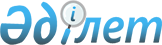 О переименовании некоторых улиц сел Кызылтал и Аралтал города Аксай Бурлинского районаСовместное постановление акимата Бурлинского района Западно-Казахстанской области от 25 февраля 2016 года № 148 и решение Бурлинского районного маслихата Западно-Казахстанской области от 25 февраля 2016 года № 34-5. Зарегистрировано Департаментом юстиции Западно-Казахстанской области 28 марта 2016 года № 4304      Примечание РЦПИ.

      В тексте документа сохранена пунктуация и орфография оригинала.

      В соответствии с Законами Республики Казахстан от 23 января 2001 года "О местном государственном управлении и самоуправлении в Республике Казахстан", от 8 декабря 1993 года "Об административно-территориальном устройстве Республики Казахстан", с учетом мнения населения сел Кызылтал, Аралтал и на основании заключения Западно-Казахстанской областной ономастической комиссии акимат Бурлинского района ПОСТАНОВЛЯЕТ и Бурлинский районный маслихат РЕШИЛ:

      1. Переименовать следующие улицы города Аксай:

      1) по селу Кызылтал:

      улица "Бөрлі" – улица "Әбілқайыр хан";

      улица "Ақбұлақ" – улица "Кенесары хан";

      улица "Миргород" – улица "Бейбарыс сұлтан";

      улица "Новая" – улица "Керемет";

      улица "Амангелді" – улица "Байбарақ батыр";

      улица "Шыңғырлау" – улица "Абдолла Жұмағалиев";

      2) по селу Аралтал:

      улица "Луговая" – улица "Игілік";

      улица "Шыңғырлау" – улица "Бірлік";

      улица "Құрылыс" – улица "Мейрам".

      2. Руководителю аппарата районного маслихата (Б. Б. Мукашева) обеспечить государственную регистрацию данного постановления и решения в органах юстиции, его официальное опубликование в информационно-правовой системе "Әділет" и в средствах массовой информации.

      3. Настоящее постановление и решение вводится в действие по истечении десяти календарных дней после дня его первого официального опубликования.


					© 2012. РГП на ПХВ «Институт законодательства и правовой информации Республики Казахстан» Министерства юстиции Республики Казахстан
				
      Исполняющий обязанности 
акима Бурлинского района

А. С. Сафималиев

      Председатель сессии

К. Т. Ермекбаев

      Секретарь Бурлинского 
районного маслихата

А. А. Куликешев
